       Program radionica „Rastimo zajedno“   Dječji vrtić „Radost“ Poreč ponovno organizira samo za roditelje djece polaznika programa vrtića Radost ciklus  radionica „Rastimo zajedno“.  Ovaj Program dio je šireg Unicef-ovog programa «Prve tri su najvažnije» i provodi ga posebno educiran tim. Cilj mu je pružiti roditeljima podršku, znanje i vještine relevantne za pozitivno roditeljstvo, a ujedno i pomoći u ostvarivanju prava na roditeljstvo u najboljem interesu djeteta.  Program se sastoji od 11 radionica, koje su namijenjene roditeljima djece jasličke i vrtićke dobi. Radionica je namijenjena onima koji jednom tjedno  mogu odvojiti vrijeme za 11 susreta. Susret se održava ponedjeljkom od 17,00 do 19,00 sati. Program je za roditelje u potpunosti besplatan, a ciklus radionica će se provoditi u prostoru Dječjeg vrtića „Radost“ Poreč.   Prvi susret je u ponedjeljak 19.09.2016. u 17,00.  Na radionicama za roditelje "Rastimo zajedno" kroz predavanja i vježbe stječu se znanja i vještine za bolji odnos s djetetom, izmjenjuju se iskustva o rješavanju problema s djetetom i kroz druženje sa drugim roditeljima se postaje sigurniji, jači, samopouzdaniji roditelj.   Program je podijeljen u 11 širih tema – radionica:-        Roditelji 21. stoljeća-        Roditeljstvo u najboljem interesu djeteta-        Roditeljski ciljevi-        Sva naša djeca i kako ih volimo-        Slušanje-vještina roditeljstva-        Kako dijete uči o svijetu oko sebe-        Postavljanje granica-        Biramo i kreiramo rješenja-        Još želim znati-        Biti roditelj: utjecaj i izbori-        Završetak i novi početakPrijaviti se možete na brojeve telefona: 052/431062 ili 091/4310622,te osobnim dolaskom na prvi susret!Uključite se u radionice s roditeljima o roditeljstvu - Rastimo zajedno u kojoj ćemo učiti rasti zajedno!  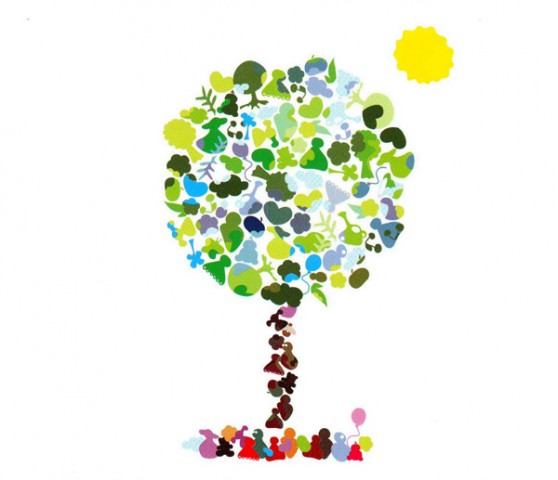 